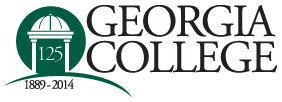 Agenda for “Mock” University Senate MeetingFriday August 15th at 2:45 pmLocation: Rock Eagle 4-H Center, Hastings BuildingCall to OrderApproval of AgendaCommittee ReportsECUS / ScoNAPCCAPC / SoCCFAPCRPIPCSAPC / SGAReport of Task Force representativesAssociate Provost Search Committee – Ben McMillanGraduate Education Task Force – Victoria DeneroffTechnology Assisted Instruction Task Force – Catherine WhelanUniversity President’s ReportProvost's ReportUnfinished BusinessNew BusinessInformation ItemsAdjournmentCalendarECUS next meeting: Friday, August 22nd, 2:00-3:15pm, Parks 301Standing Committees next meeting: Friday, August 22nd, 2:00-3:15pm, Locations TBDStanding Committee Officer Training: Time and Location to be determinedUniversity Senate next meeting: Friday September 12th, 3:30-4:45 pm, A&S 272